Batargina OlgaExperience:Position applied for: StewardDate of birth: 29.11.1992 (age: 24)Citizenship: UkraineResidence permit in Ukraine: YesCountry of residence: UkraineCity of residence: KhersonContact Tel. No: +38 (066) 670-60-57E-Mail: olga.batargina@mail.ruSkype: olga.batarginaU.S. visa: NoE.U. visa: NoUkrainian biometric international passport: Not specifiedDate available from: 01.06.2017English knowledge: ModerateMinimum salary: 1000 $ per month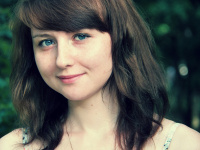 PositionFrom / ToVessel nameVessel typeDWTMEBHPFlagShipownerCrewingWaiter01.01.2009-15.06.2010-&mdash;